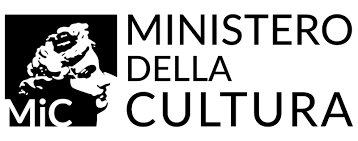 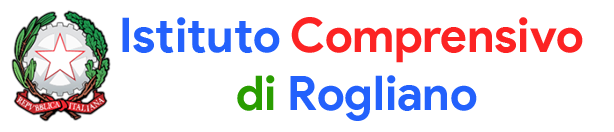 Con il sostegno del MiC e di SIAE, nell’ambito del programma “Per Chi Crea”CODICE PROGETTO: 202302040502I sottoscrittI______________________________________________________genitori dell’alunno/a______________________________CHIEDONOChe il proprio figlio possa partecipare al progetto “A scuola di Kamishibai” che avrà inizio nel mese di febbraio 2024 e si concluderà nel mese di Novembre 2024.AUTORIZZANOLa condivisione di foto relative al progetto sul sito dell’Istituto e sulle pagine social dell’Istituto e del progetto stesso.DATA                                                                                                             FIRMA